Public notice of application for premises to be approved as a venue for civil marriage and civil partnershipThe following premises have applied to be licensed as a venue for civil marriage and civil partnership in the London Borough of Camden:Simon Edwards President – Highgate Literacy and Scientific Institution 11 South Grove London N6 6BSApplication to Camden Council to be licensed under the Marriage Act 1949 section 26 (1)(bb) and Civil Partnership Act 2004 as premises where civil marriage and civil partnership can take place:The Marriages and Civil Partnerships (Approved Premises) Regulations 2005 state that the premises can be approved by the Council if in our opinion and amongst other things:They are seemly and dignified and regularly available for civil marriages and civil partnerships.They have adequate fire precautions and other appropriate safety precautions.They have no recent, or continuing connection with any religion, which is incompatible with the use of the premises as a venue for civil marriages and civil partnerships.Full details of these conditions can be obtained from the Superintendent Registrar, Camden Registration Services, Camden Town Hall Judd Street London WC1H 9JEAny person wishing to see the application made and plans of the premises may do so at Camden Registration Services, Camden Town Hall Judd Street London WC1H 9JEAny person wishing to object to any application may only do so if the premises do not comply with the conditions required by these Regulations of the Council. Objections must be made in writing to the Registration services manager, Camden Registration Services, Ceremonies Team, Camden Town Hall Judd Street London WC1H and must be received within 21 days of the date of the publication of this notice.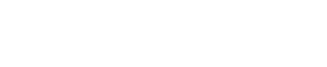 